SPARTAKIĀDE „SALACGRĪVA-2012.”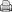 FLORBOLS2012.gada 15.aprīlī